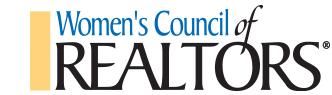 WOW! Event Planning GuideTopic: _______________________________________________________________________Title:   _______________________________________________________________________Date:	                          Time:                                _____________            _____________⬚ Industry Event   ⬚ Networking EventCollaborative Event: ⬚ Yes  ⬚ No  Collaborating Organization:____________________________________________________________________________Type of Event:____________________________________________________________________________Purpose of the Event:____________________________________________________________________________Venue:____________________________________________________________________________Venue Requirements: (WIFI, A/V, Parking, Food/Beverage, Minimums, Other)____________________________________________________________________________Format:____________________________________________________________________________Speaker:____________________________________________________________________________Target Audience:____________________________________________________________________________Content/Key Takeaways for Attendees: (What is the value for your members and future members)________________________________________________________________________________________________________________________________________________________________________________________________________________________________________________________________________________________________________________Who are your Event Project Teams:____________________________________________________________________________How can we get more members involved:____________________________________________________________________________How will we create Intentional Networking:____________________________________________________________________________How can be use this program to recruit new members:____________________________________________________________________________Potential Strategic Partners:____________________________________________________________________________Budget Information: (Use an event budget for each event, include budget for speaker, venue, additional venue expenses, promotions for marketing)____________________________________________________________________________Timeline to a WOW Successful EventTicket PricesEarly BirdStandardAt the DoorMemberFuture MemberAssigned To60 Days30-60 Days15-30 Days7-15 Days1-7 DaysDIGITAL MARKETINGPost on local and state websitesPost on WCR.ORGDigital FlyerEventbrite/online ticketFacebook post scheduleFacebook eventDigital newsletterInstagrameblastSlydialText ProgramTikTokSnapchatVideo (from speaker, venue, food)LIVE PROMOTIONWomen's Council EventLocal Association EventOffice MeetingsIndustry EventsPRINTED PROMOTIONPrinted newsletterFlyerPublicationFOLLOW UPThank you notesSocial Media PostsThank you for partnersFilling out best program form